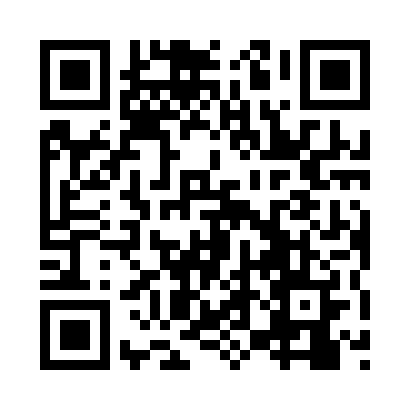 Prayer times for Tarumizu, JapanWed 1 May 2024 - Fri 31 May 2024High Latitude Method: NonePrayer Calculation Method: Muslim World LeagueAsar Calculation Method: ShafiPrayer times provided by https://www.salahtimes.comDateDayFajrSunriseDhuhrAsrMaghribIsha1Wed4:035:3212:143:536:578:202Thu4:025:3112:143:536:578:213Fri4:015:3012:143:536:588:224Sat4:005:2912:143:536:598:235Sun3:585:2812:143:537:008:246Mon3:575:2712:143:537:008:257Tue3:565:2712:143:537:018:268Wed3:555:2612:143:537:028:279Thu3:545:2512:133:537:028:2810Fri3:535:2412:133:537:038:2911Sat3:525:2312:133:537:048:3012Sun3:515:2312:133:537:048:3113Mon3:505:2212:133:537:058:3214Tue3:495:2112:133:537:068:3315Wed3:485:2112:133:537:068:3416Thu3:475:2012:133:537:078:3417Fri3:465:1912:133:537:088:3518Sat3:455:1912:133:537:088:3619Sun3:445:1812:143:537:098:3720Mon3:435:1812:143:537:108:3821Tue3:435:1712:143:537:108:3922Wed3:425:1712:143:537:118:4023Thu3:415:1612:143:537:128:4124Fri3:405:1612:143:547:128:4225Sat3:405:1512:143:547:138:4326Sun3:395:1512:143:547:148:4327Mon3:385:1412:143:547:148:4428Tue3:385:1412:143:547:158:4529Wed3:375:1412:143:547:158:4630Thu3:375:1312:153:547:168:4731Fri3:365:1312:153:547:178:47